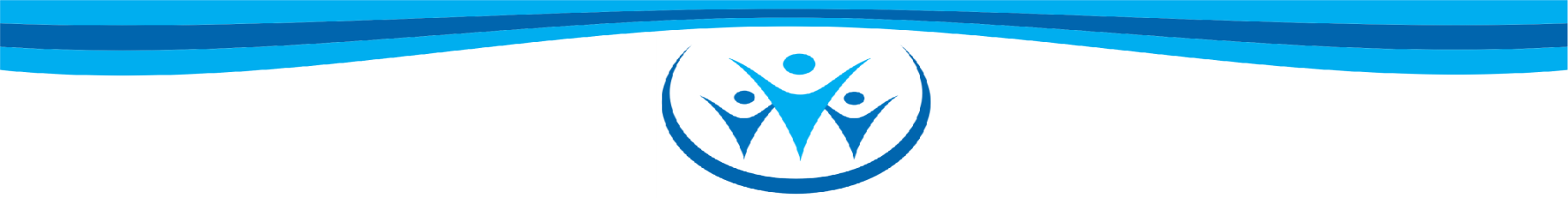 PRIJAVNICA 
na brezplačno izobraževanjeKrepitev telesnega in duševnega zdravja zaposlenih v slovenskih občinah IZOBRAŽEVANJE JE NAMENJENO VODSTVENEMU KADRU SLOVENSKIH OBČIN (ŽUPANI/ŽUPANJE, DIREKTORJI/DIREKTORICE, podžupani/podžupanje, VODJE NOTRANJIH ORGANIZACIJSKIH ENOT) ki bo potekalo v petek, dne 20.05.2016, s pričetkom ob 09.30 uri
v Hotelu Habakuk, Pohorska ulica 59, 2000 Maribor (brezplačen parking).PODATKI O UDELEŽENCU/IH:Ime in priimek:  Funkcija v občini: E-pošta:  Tel. št.: Prijavnico nam pošljite na elektronski naslov info@sios.si ali po pošti na naslov Sindikat občin Slovenije, Razlagova 22, 2000 Maribor.Podpis: ………………………………………ŽIG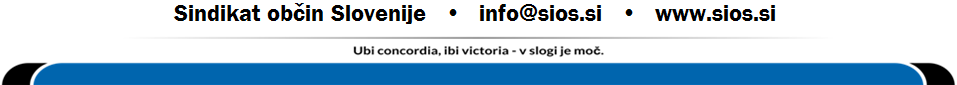 